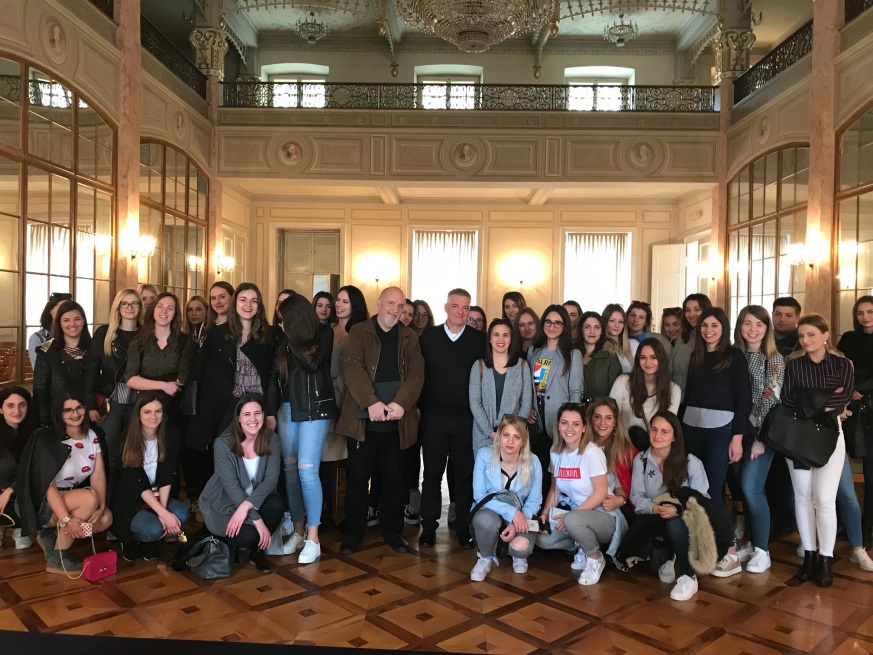 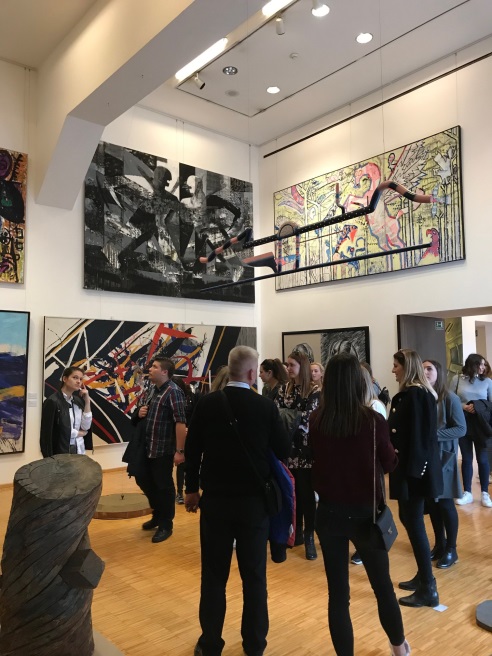 Studenti druge i treće godine učiteljskog studija Odjela za izobrazbu učitelja i odgojitelja Sveučilišta u Zadru  u okviru kolegija Hrvatski knjjiževni  romantizam i predrealizam i realizam u hrvatskoj književnosti (koje vodi prof. dr. sc. Robert Bacalja)  posjetili su 10. travnja 2018. značajne hrvatske institucije u  Zagrebu.  Primljeni su u Zavodu za povijest hrvatske književnosti, teatra i glazbe HAZU u Opatičkoj ulici, odnosno u Narodnom domu.  Tu ih je srdačno dočekao prof. dr. sc. Tihomil Maštrović, koji im je pokazao  Preporodnu  dvoranu gdje je objasnio značaj tog povijesnog prostora u izgradnji hrvatskog modernog društva. U knjižnici Zavoda  studentima je pokazo rukopise Silvija Strahimira Kranjčevića  također i rukopis  drame "Bez trećeg" Milana Begovića.   U svom uredu studente je  primio i  voditelj Zavoda prof. dr. sc.  Tomislav Sabljak i informirao studente u zbirkama knjižnice Zavoda.  Studenti su u njegovoj sobi mogli vidjeti i radni stol Antuna Gustava Matoša  kao i niz portreta hrvatskih književnika.  Nakon kratkog razgovora s djelatnicima studenti su  razgledali  Strossmayerovu galeriju starih majstora  HAZU, a nakon toga  Modernu galeriju.    Na kraju svog aposjeta Zagrebu sa svojim voditeljima prof. dr. sc. Robertom Bacaljom i dr. sc. Tomislavom  Koštom posjetili su Hrvatski glazbeni zavod  gdje  ih je primila dr. sc. Nada Bezić. 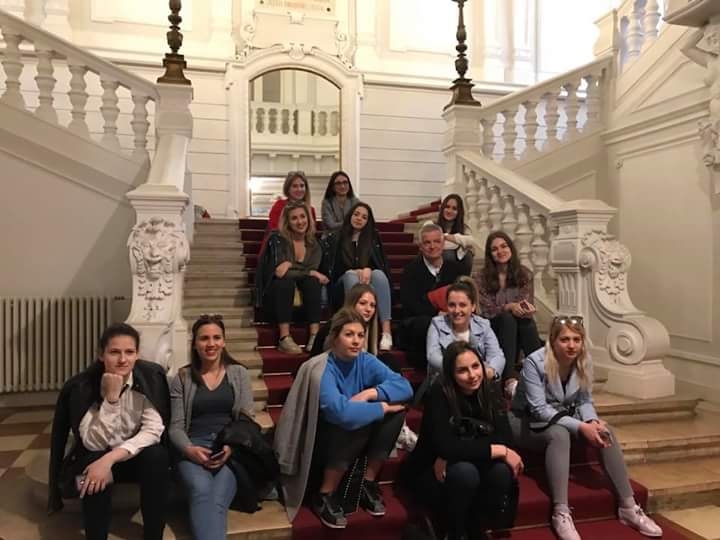 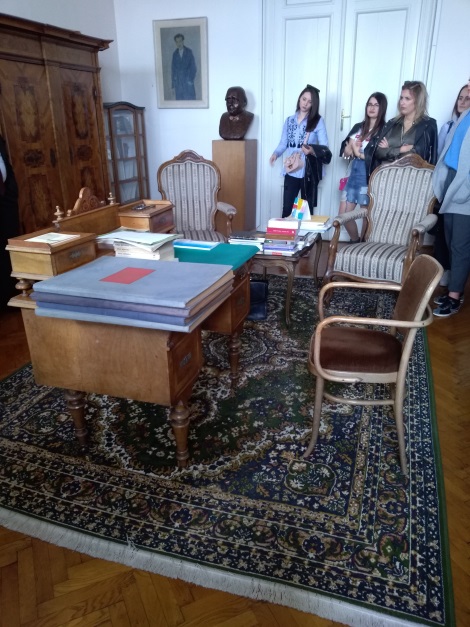 